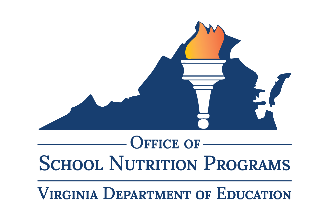 Summer Food Service Program (SFSP) Seven-Day MenuThis institution is an equal opportunity provider.SFSP Meal Pattern Guidelines and Serving SizesThis institution is an equal opportunity provider.MEAL COMPONENTSMEAL COMPONENTSMONDAYTUESDAYWEDNESDAYTHURSDAYFRIDAYMEAL COMPONENTSMEAL COMPONENTSMilkBREAKFASTFruits/VegetablesBREAKFASTGrainsBREAKFASTOptional Meat or Meat AlternateBREAKFASTMilk LUNCH SUPPERFruits/Vegetables LUNCH SUPPERGrains LUNCH SUPPERMeat/Meat Alternate LUNCH SUPPERMilkSNACK(serve 2 components)Fruits/VegetablesSNACK(serve 2 components)GrainsSNACK(serve 2 components)Meat/Meat AlternateSNACK(serve 2 components)MilkSNACK(serve 2 components)Fruits/VegetablesSNACK(serve 2 components)GrainsSNACK(serve 2 components)Meat/Meat AlternateSNACK(serve 2 components)FOOD COMPONENT AND ITEMBREAKFASTLUNCH/SUPPERSNACK(serve 2 components)MILKMILKMILKMILKREQUIREDREQUIREDWhole, low-fat, or fat-free fluid milk1 cup1 cup1 cupFRUITS/VEGETABLESFRUITS/VEGETABLESFRUITS/VEGETABLESFRUITS/VEGETABLESREQUIREDREQUIREDVegetables, fruits, or combination½ cup¾ cup1¾ cup100% Juice2½ cup¾ cup3¾ cup4GRAINS5GRAINS5GRAINS5GRAINS5REQUIREDREQUIREDBread1 slice1 slice1 sliceCornbread, biscuits, rolls, muffins, etc.1 serving61 serving61 serving6Cold dry cereal¾ cup or 1 oz---¾ cup or 1 ozCooked cereal or cereal grains½ cup½ cup½ cupCooked pasta½ cup½ cup½ cupMEATS/MEAT ALTERNATESMEATS/MEAT ALTERNATESMEATS/MEAT ALTERNATESMEATS/MEAT ALTERNATESOPTIONALREQUIREDLean meat, poultry, or fish71 oz2 oz1 ozAlternate protein products1 oz2 oz1 ozCheese1 oz2 oz1 ozEgg½ egg1 egg½ eggCooked dry beans/peas¼ cup½ cup¼ cupNut butter2 Tbsp4 Tbsp2 TbspNuts or seeds8---1 oz1 ozYogurt94 oz8 oz4 oz1 For lunch and supper, required to serve two or more servings of vegetables, fruits, and/or full-strength juice totaling ¾ cup.2 Juice must be pasteurized, full-strength (100%) juice. 3 Full strength vegetable or fruit juice may be counted to meet not more than one-half of this requirement.4 Juice may not be served at snack if fluid milk is the only other component served. 5 Breads and grains must be made from whole-grain or enriched meal or flour. Cereal must be whole-grain or enriched or fortified.6 To determine serving sizes for grain products, use Exhibit A from Appendix E in the USDA Food Buying Guide for Child Nutrition Programs.7 A serving consists of the edible portion of cooked lean meat or poultry or fish.8 Nuts and seeds may meet only one-half of the total meat/meat alternate serving and must be combined with another meat/meat alternate to fulfill the lunch or supper requirement.9 Yogurt may be plain or flavored, unsweetened or sweetened.1 For lunch and supper, required to serve two or more servings of vegetables, fruits, and/or full-strength juice totaling ¾ cup.2 Juice must be pasteurized, full-strength (100%) juice. 3 Full strength vegetable or fruit juice may be counted to meet not more than one-half of this requirement.4 Juice may not be served at snack if fluid milk is the only other component served. 5 Breads and grains must be made from whole-grain or enriched meal or flour. Cereal must be whole-grain or enriched or fortified.6 To determine serving sizes for grain products, use Exhibit A from Appendix E in the USDA Food Buying Guide for Child Nutrition Programs.7 A serving consists of the edible portion of cooked lean meat or poultry or fish.8 Nuts and seeds may meet only one-half of the total meat/meat alternate serving and must be combined with another meat/meat alternate to fulfill the lunch or supper requirement.9 Yogurt may be plain or flavored, unsweetened or sweetened.1 For lunch and supper, required to serve two or more servings of vegetables, fruits, and/or full-strength juice totaling ¾ cup.2 Juice must be pasteurized, full-strength (100%) juice. 3 Full strength vegetable or fruit juice may be counted to meet not more than one-half of this requirement.4 Juice may not be served at snack if fluid milk is the only other component served. 5 Breads and grains must be made from whole-grain or enriched meal or flour. Cereal must be whole-grain or enriched or fortified.6 To determine serving sizes for grain products, use Exhibit A from Appendix E in the USDA Food Buying Guide for Child Nutrition Programs.7 A serving consists of the edible portion of cooked lean meat or poultry or fish.8 Nuts and seeds may meet only one-half of the total meat/meat alternate serving and must be combined with another meat/meat alternate to fulfill the lunch or supper requirement.9 Yogurt may be plain or flavored, unsweetened or sweetened.1 For lunch and supper, required to serve two or more servings of vegetables, fruits, and/or full-strength juice totaling ¾ cup.2 Juice must be pasteurized, full-strength (100%) juice. 3 Full strength vegetable or fruit juice may be counted to meet not more than one-half of this requirement.4 Juice may not be served at snack if fluid milk is the only other component served. 5 Breads and grains must be made from whole-grain or enriched meal or flour. Cereal must be whole-grain or enriched or fortified.6 To determine serving sizes for grain products, use Exhibit A from Appendix E in the USDA Food Buying Guide for Child Nutrition Programs.7 A serving consists of the edible portion of cooked lean meat or poultry or fish.8 Nuts and seeds may meet only one-half of the total meat/meat alternate serving and must be combined with another meat/meat alternate to fulfill the lunch or supper requirement.9 Yogurt may be plain or flavored, unsweetened or sweetened.